Электронное обучение ГБПОУ КК БИТТУчебная дисциплина: ОГСЭ.03 Иностранный язык группа №22Преподаватель: Чиненова В.Г.Срок выполнения:  с 13.04.2020 по 17.04.2020Адрес электронной почты: valiya181@gmail.com Задание 1Запишите в тетради название темы: «Предлоги времени»Далее внимательно прочитайте лекцию и выпишите в тетрадь все предлоги, которые будут в ней перечислены. Запишите перевод каждого предлога на русский язык.Предлоги времени нужны нам, чтобы указать время, когда что-то произошло,/происходит/будет происходить. Разберем использование предлогов at, in и on, так как они чаще всего вызывают трудности из-за одинакового перевода.

Предлог in мы используем: С временем суток (утром, вечером) Примеры: They come in the evening. Они приходят вечером. We left in the morning. Мы ушли утром. С месяцами (в июле, в сентябре) Например:        He returned in September. Он вернулся в сентябре.        Her birthday is in November. Ее день рождения в ноябре.С годами (в 2015, в 1992) Например:        The house was built in 1967. Этот дом был построен в 1967.         We met in 2001. Мы встретились в 2001. С временами года (лето, зима) Например:        The snow melts in spring. Снег тает весной.        This happened in autumn. Это случилось осенью. С долгими периодами времени (в 18-ом веке) Примеры: This church was built in the 12th century. Эта церковь была построена в 12 веке. The town was established in the 18th century. Город был основан в 18 веке.

Предлог at мы используем в следующих случаях: Со временем, когда говорим о часах (в 3 часа, в 8 часов) Например: We will meet at 7 o’clock. Мы встретимся в 7 часов. They go to bed at 10 o’clock. Они ложатся спать в 10. С определенными моментами дня (полночь, полдень, в обед, ночью) Например: I'll ring back at midday. Я перезвоню в полдень. He'll come at noon. Он придет в обед. С выходными и праздниками (в Пасху, в Рождество) Например: We give presents each other at the New Year. Мы дарим друг другу подарки в новый год. What are you doing at the weekend? Что ты делаешь на выходных? В устойчивых выражениях: at the moment – в данный момент at present – в настоящее время at the same time – в то же самое время at that/the time – в то / определенное время at the age of – в возрасте … лет.Например: She is reading at the moment. Она читает в данный момент. He works here at present. Он работает здесь в настоящее время.

Предлог on мы используем в следующих случаях: С датами (8 сентября, 15 мая) Например: He was born on October 10. Он родился 10 октября. We got married on August 20 Мы поженились 20 августа. С днями недели (понедельник, среда, пятница) Например: Call me on Monday. Позвони мне в понедельник. See you on Friday. Увидимся в пятницу. Со специальными датами (на день рождения) Например: What will you do on your birthday? Что ты будешь делать на день рождения?
Задание 2Выполните письменно в тетради: перепишите предложения и поставьте вместо пропусков подходящие по смыслу предлоги времени. Сделайте фото всей вашей работы и отправьте преподавателю по указанному адресу электронной почты.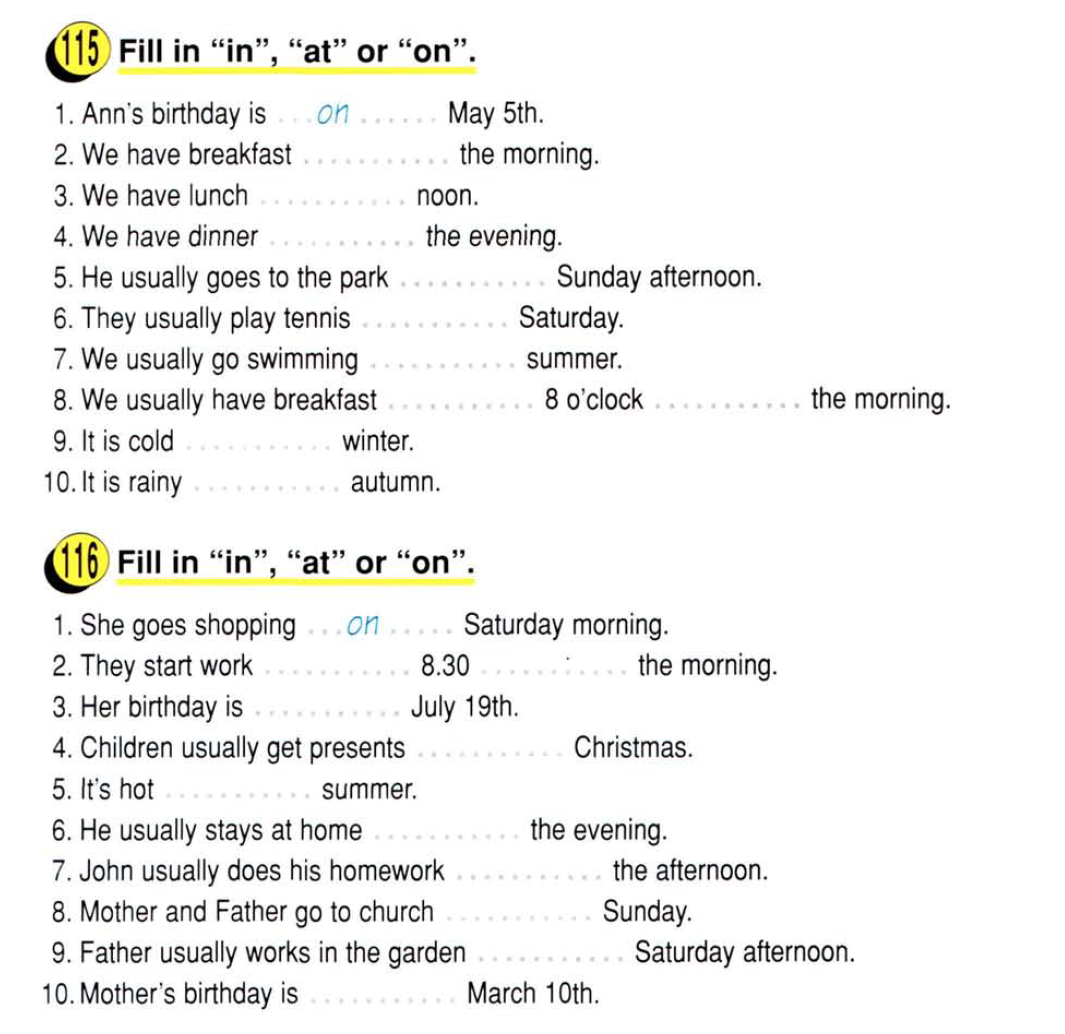 